Publicado en Madrid el 16/01/2024 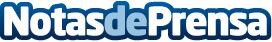 ÉXITO EDUCATIVO se une al Club Abierto de Editores (CLABE)La colaboración entre ÉXITO EDUCATIVO y CLABE constituye un avance importante en su camino, al unirse a una red que gestiona aproximadamente mil publicaciones digitales especializadas y sectorialesDatos de contacto:Ana Verónica García SchoolMarket91 0 09 94 29Nota de prensa publicada en: https://www.notasdeprensa.es/exito-educativo-se-une-al-club-abierto-de Categorias: Educación Comunicación Madrid Actualidad Empresarial http://www.notasdeprensa.es